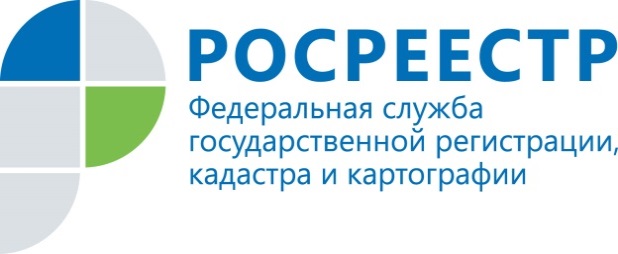                                     ПРЕСС-РЕЛИЗПресс-служба УправленияРосреестра по Приморскому краю+7 (423) 245-49-23, доб. 1085
25press_rosreestr@mail.ru690091, Владивосток, ул. Посьетская, д. 48Регистрация социальных объектов – в минимальные срокиВладивосток, 30.03.2022. – На прошедшей рабочей неделе (21.03.2022. -25.03.2022) Приморский Росреестр провел государственную регистрацию на два дома и два земельных участка в рамках подпрограммы «Обеспечение жильем молодых семей» целевой программы «Жилище». Оба участка и дома на них находятся в Яковлевском районе: дом площадью 64, 6 кв. м и участок 3 000 кв. м -  в селе Достоевка на ул. Авиационной; дом площадью 59 кв. м и участок 2 500 кв. м -  в переулке Новый села Новосысоевка.Все регистрационные процедуры были проведены в два рабочих дня.«Собственное жилье - мечта каждой молодой семьи, а такие программы, предполагающие социальные целевые выплаты, – отличная помощь, -- говорит заместитель руководителя Управления Росреестра по приморскому краю Наталья Балыш. - Конечно, все хотят вселиться в свой новый дом как можно скорее, и, понимая это, мы стараемся провести регистрационно-учетные действия в минимальные сроки».Кроме того, на прошедшей неделе Росреестр Приморья зарегистрировал восемь муниципальных государственных контрактов в отношении девяти квартир -  в Уссурийске и Дальнегорске, в селах Чугуевка и Веденка Дальнереченского района, в поселке Горные Ключи Кировского района. Регистрационные действия были проведены для предоставления по договору найма специализированных жилых помещений детям-сиротам и детям, оставшимся без попечения родителей, лицам из числа детей-сирот, оставшихся без попечения родителей.Таким образом, совсем скоро девять благоустроенных квартир будут переданы органами местного самоуправления Приморского края в пользование детям-сиротам.О РосреестреФедеральная служба государственной регистрации, кадастра и картографии (Росреестр) является федеральным органом исполнительной власти, осуществляющим функции по государственной регистрации прав на недвижимое имущество и сделок с ним, по оказанию государственных услуг в сфере ведения государственного кадастра недвижимости, проведению государственного кадастрового учета недвижимого имущества, землеустройства, государственного мониторинга земель, навигационного обеспечения транспортного комплекса, а также функции по государственной кадастровой оценке, федеральному государственному надзору в области геодезии и картографии, государственному земельному надзору, надзору за деятельностью саморегулируемых организаций оценщиков, контролю деятельности саморегулируемых организаций арбитражных управляющих. Подведомственными учреждениями Росреестра являются ФГБУ «ФКП Росреестра» и ФГБУ «Центр геодезии, картографии и ИПД». В ведении Росреестра находится АО «Ростехинвентаризация – Федеральное БТИ.